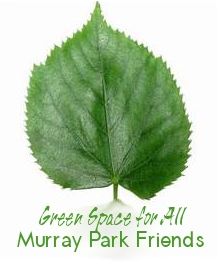 Friends of Murray Road Recreation GroundNotes of meeting held on 12 April 2016 at 7pm at Murrayside Community CentrePresent:	Glen Thimblethorpe (Chair), David Lynch (Treasurer), Carl Murton IBC,		Cllr Bill Quinton, Malcolm and Jenny Ebbs, Sam Teague IBC, Apologies:	Cllr Bill Knowles, Cllr Phil Smart, Steve Kemp IBCAgendaWelcomeMinutes of last meetingUpdatesPrioritiesAOB and date of next meetingWelcome ST welcomed everyone and members briefly introduced themselves for the benefit of our new IBC Officer.Minutes of Last Meeting and Matters ArisingThese were deemed appropriate.  ST informed the meeting that the latest desired funding bids, for new safety surface for the toddler area and replacement gates worked out at approaching £10K, which may be too much for Locality Funding and it may be more advisable to apply to Awards for All.  A letter had been drafted and was being finalised, but bids had to come from the Friends.3     Updates The main contractor should be completed by 6 May 2016.Holly bush to be left by meadow site? – likely not appropriate.Roots of wild trees were left by contractor in old courts edge alongside school path.4     PrioritiesThe Park Patrol will close the new courts at the same time as the toilets.The Friends discussed a possible rota for them to open and close courts, ST suggested that though help was welcome it would be better for Patrol to do as they may have to deal with difficult people.AOB and date of next meetingsThe Friends Opening Event for the new courts needs organising – questions were asked about available local champions? Suggestions included Mrs Ransom, aged 102 or local councillors after the election period? GT will be talking to IBC Press Officer re Angle edition and PR.Radio Suffolk phone in included a gentleman who noted there were air-raid shelters at the north end of the park, with an entrance opposite number 36 Murray Road. This raises the possibility of a historical feature, as available at Clifford Road Primary School.It was noted a bomb had landed in the park during the last war, site tbc.Cllrs Quinton and Knowles offered congratulations to the Friends on pursuing the removal of the old courts and creation of new facilities, the Chair replied with thanks for their support.The Co-op green counters seem to have disappeared for the Murray Project – ME to investigate.Future Friends meetings:Thursday the 19th May 19/05/2016Thursday the 30th June 30/06/2016Tuesday the 9th August 09/08/2016Tuesday the 20th September 20/09/2016Tuesday the 1st of November 01/11/2016Tuesday the 13th December 13/12/20167pm, at Murrayside Community Centre, off Nacton Road, in the Foxhall Room.